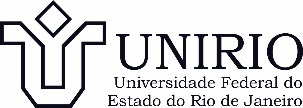 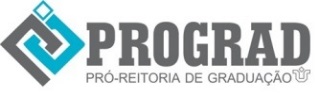 Termo de CompromissoPelo presente Termo de Compromisso, ________________________________ portador(a) do CPF nº ___________________________, declara aceitar o apoio do Programa de Acompanhamento de Discente de Graduação - PRADIG, para realizar estágio na(o) _________________, junto a UNIRIO e subordinando-se, em caráter irrevogável e irretratável, às normas aplicáveis à concessão como participante desse programa junto a UNIRIO, conforme disposto no edital PRADIG 2016. Ao firmar o presente Termo, declaro não possuir vínculo com outras agências de fomento, e ainda estar ciente de que a inobservância dos termos de compromisso e responsabilidade aqui assumidos implica suspensão e/ou cancelamento de minha participação no programa.Rio de Janeiro, _____ de __________________ de 2017._________________________________________Bolsista